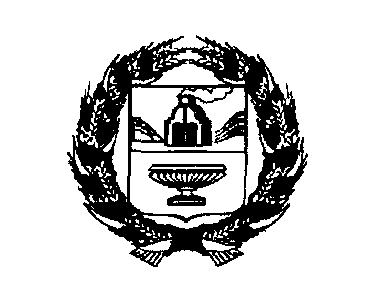 АДМИНИСТРАЦИЯ  ПЛОСКОСЕМИНСКОГО  СЕЛЬСОВЕТАРЕБРИХИНСКОГО РАЙОНА АЛТАЙСКОГО КРАЯПОСТАНОВЛЕНИЕ18.03.2022                                                                                                       № 17с.ПодстепноеОб      организации  и проведении  мероприятий по предупреждениюи    ликвидации    ЧС   в    период  паводка   2022 года В целях снижения риска возникновения чрезвычайных ситуаций и уменьшения возможного  ущерба, обеспечения  безопасности  населения, устойчивого функционирования  объектов социальной  сферы в период весенне – летнего половодья,ПОСТАНОВЛЯЮ:1.  Утвердить  план организационно-технических и профилактических  мероприятий, состав сил, привлекаемых на проведение противопаводковых мероприятий по защите  населения  и территории Подстепновского  сельсовета в период  половодья  2022 года (приложение 1,2).         2.   Администрации  сельсовета и руководителям  КФХ, организациям и учреждениям,  не зависимо от форм собственности, откорректировать  планы действия  по предупреждению и ликвидации  чрезвычайных ситуаций  (паводковых  явлений).          3.  В период прохождения  высоких уровней воды информировать  по телефону  ЕДДС  района  22-3-05 или  01.4.  Контроль за выполнением настоящего постановления  оставляю  за собой.Глава сельсовета                                                                                  С.Е. ЕвтушенкоАнтикоррупционная экспертиза проекта муниципального правового акта   проведена.Коррупциогенных  факторов  не  выявлено.Главный специалист Администрации сельсовета                        Н.А. Новохацких                                                                                                    Приложение 1к постановлению Администрации Подстепновского сельсовета Ребрихинского района Алтайского края от  18.03.2022 №  17План организационно-технических и профилактических  мероприятий  по защите  населения  и территории Подстепновского  сельсовета в период  половодья  2022 года                                                                                                       Приложение № 2 к постановлению Администрации Подстепновского сельсовета Ребрихинского района Алтайского края от  18.03.2022  №  17СОСТАВсил, привлекаемых на проведениепротивопаводковых мероприятийвесной 2022 года.№Наименование мероприятияОтветственные1Откорректировать  планы действий  попредупреждению и ликвидации  чрезвычайныхситуаций (паводковых  явлений)Администрация сельсовета, руководители организаций до 20.03.20222Обследовать  гидротехнические  и водопропускные  сооружения, установить контроль за их состояниемАдминистрация сельсовета до 20.03.20223Организовать  очистку  снега у плотин, откосов дорог, водопропускных   труб   Администрация сельсовета,МУП «Ребрихинский родник» до 20.03.20224Определить состав сил и средств, привлекаемых на выполнение противопаводковых  мероприятийАдминистрация сельсовета до 20.03.20225Провести  необходимые  работы по герметизации  всех действующих скважин, колодцев и отводу  от них  талых  вод, создать необходимый запас химреактивов для хлорирования  водопроводаМУП «Ребрихинский родник»до 20.03.20226Организовать  работу по привлечению населения  по пропуску  паводковых вод от жилых строенийАдминистрация сельсовета март -апрель20227Вести разъяснительную работу с населением о правилах поведения и соблюдения мер безопасности в период половодьяАдминистрация сельсоветаМарт-апрель2022№ппНаименование объектаТехническиесредства1КФК Долгов Е.А.Т-150К-700 2ИП Чеснокова Н.А.ДТ-753КФХ Пальчиков Е.А.МТЗ 82-2ИТОГО:4